Викторина на тему « Права потребителей»В общеобразовательных учреждениях Цимлянского района в старших классах проведены семинары-викторины на тему «Права потребителей». По итогам викторин были определены победители и награждены грамотами.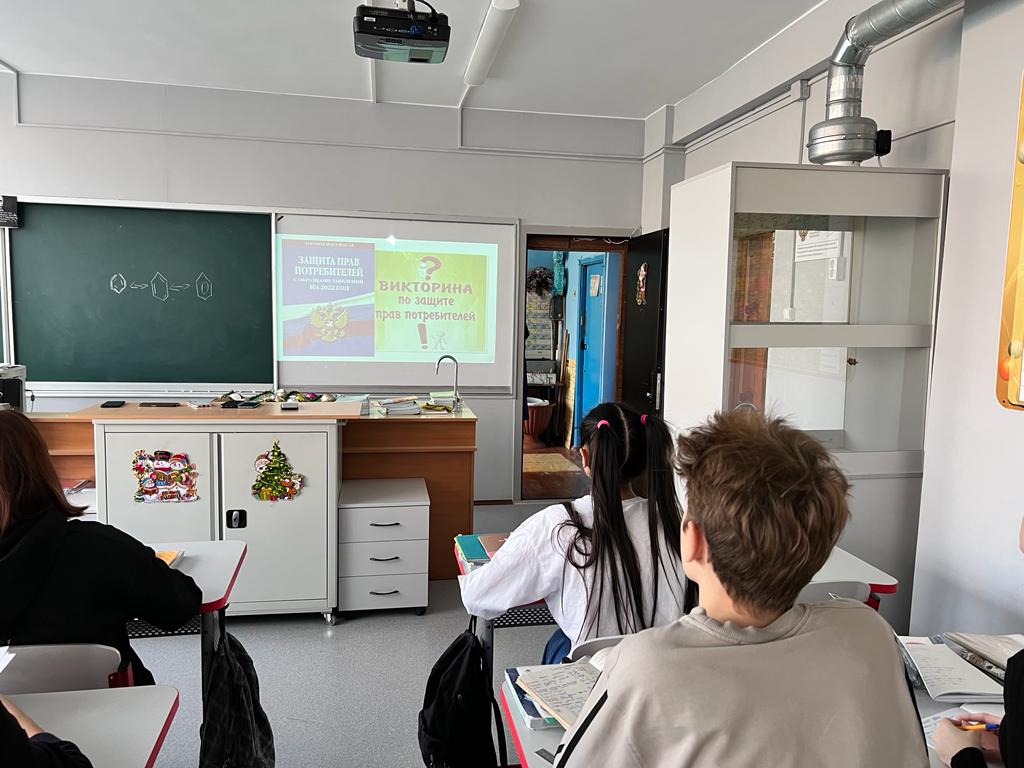 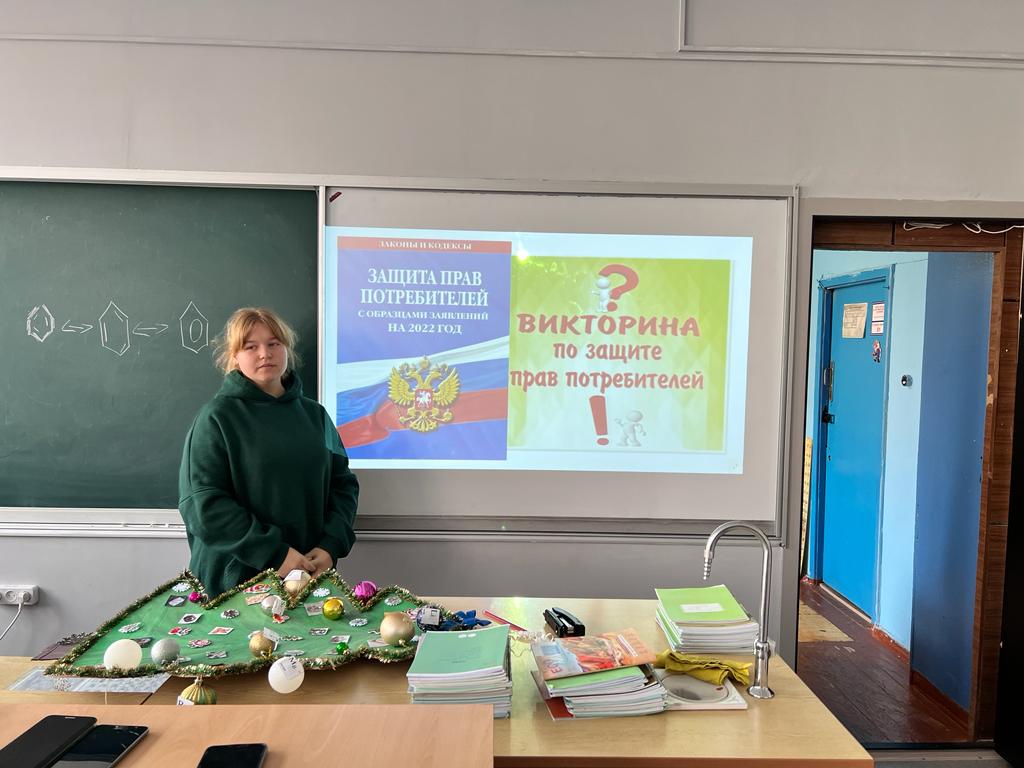 